班长端订书流程建议您使用谷歌、火狐浏览器，因兼容问题尽量避免使用IE浏览器。一、系统登录（一）登录浏览器地址栏输入：畅想谷大学教材与数字资源精准服务平台 (changxianggu.com)，点击登录，选择班长端进行登录；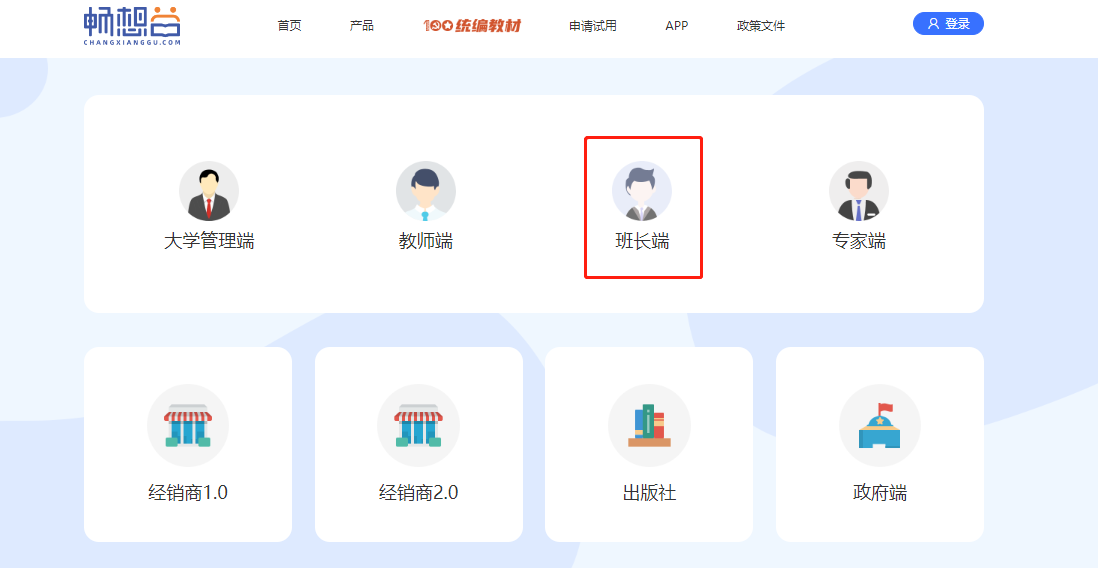 班级账号有且只有一个，由班级负责人统一进行教材的订购。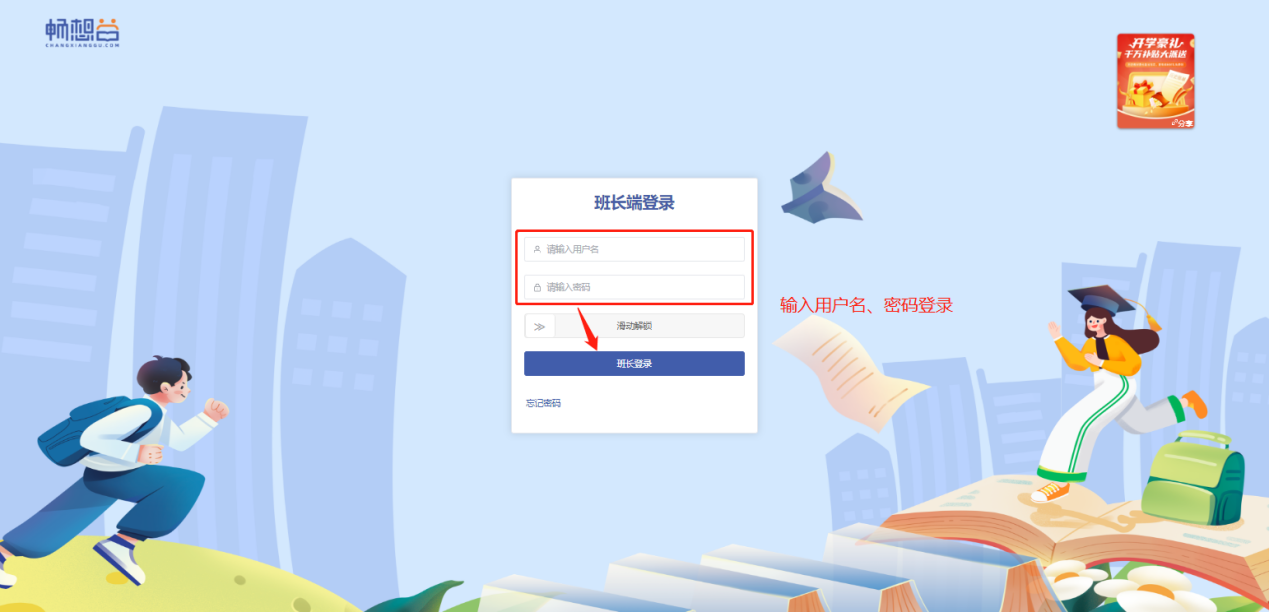 班级账号由学校进行统一提供，首次登录默认密码123456（二）找回密码如果忘记密码，首页登录，点击找回密码进行密码找回，注意学生学号，为找回密码班级任一学生学号。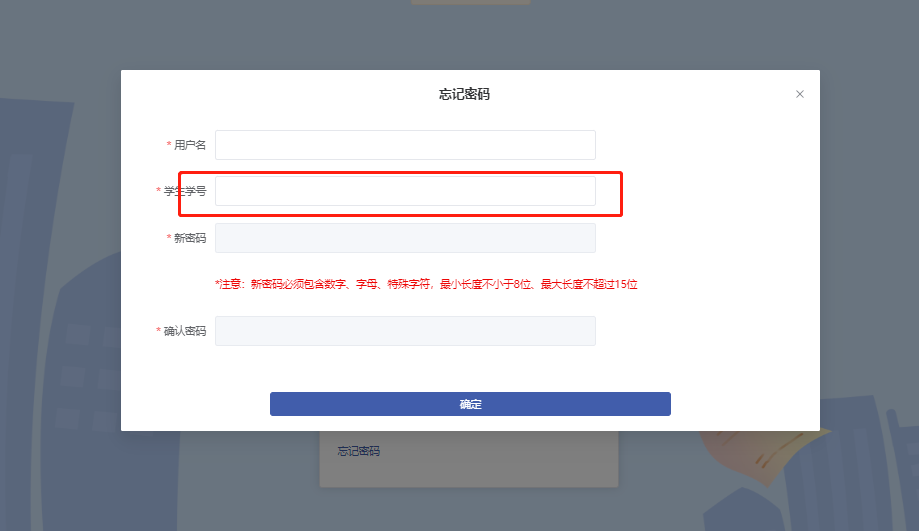 二、页面展示（一）点击图标，可查看选书开启消息推送；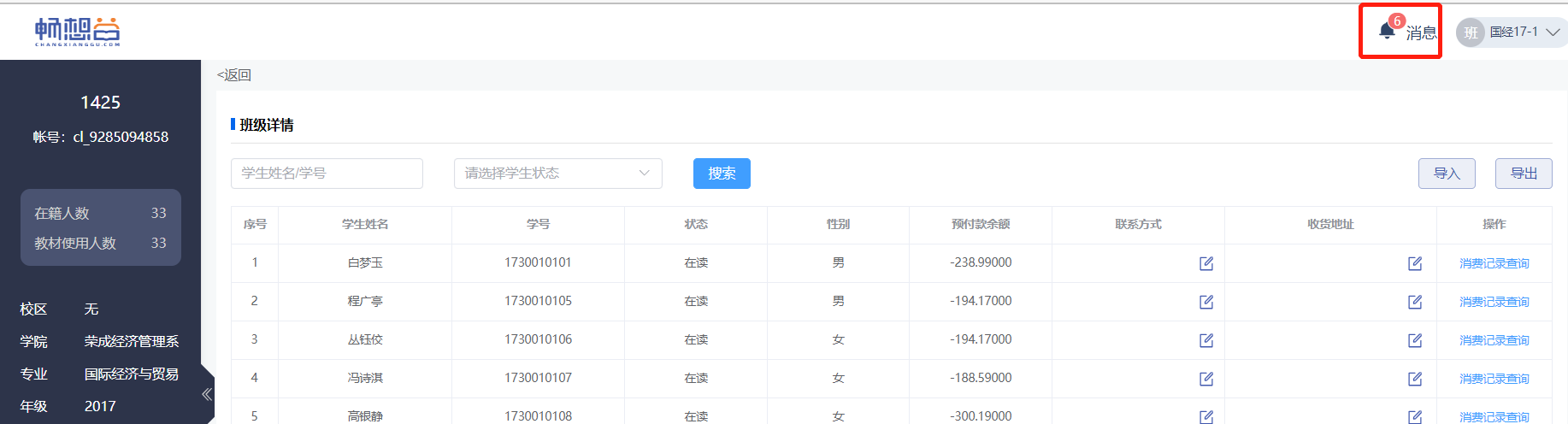 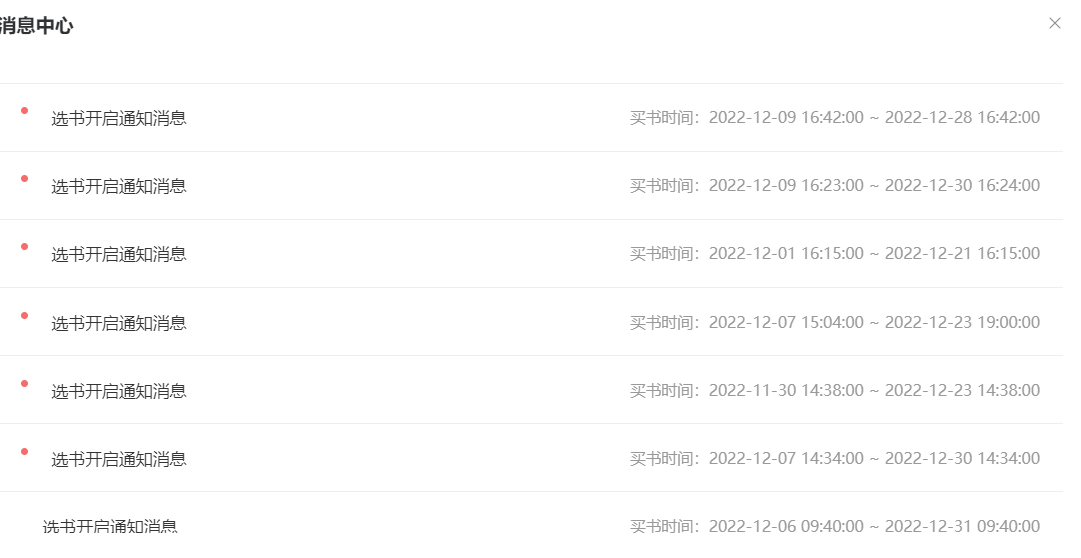 （二）修改密码——点击图标，进行密码修订；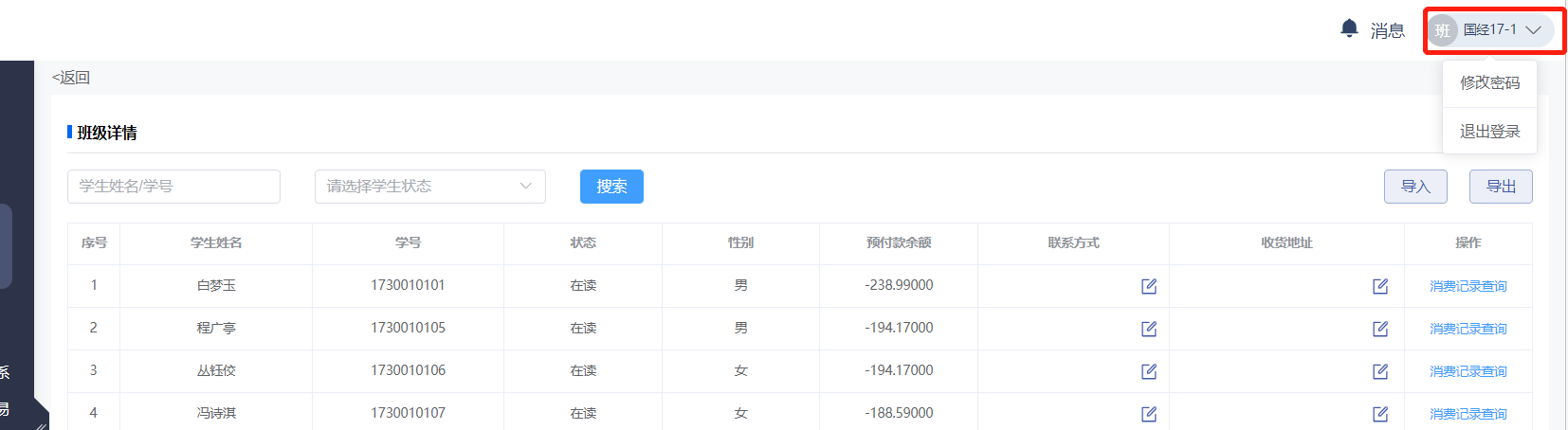 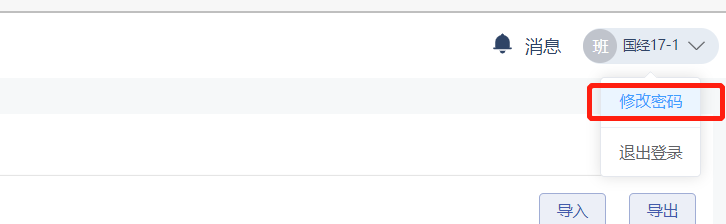 三、教材预定
（一）当教材为必选统一订购时，系统为默认勾选，不能随意改动。
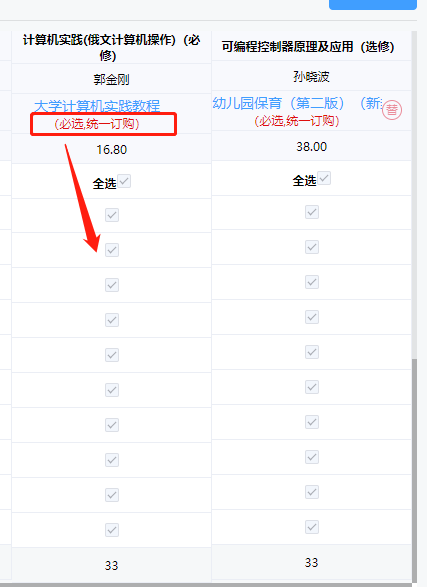 （二）当学生为免费生时，会有“免”字标识。如果学校设置“免费生必须购买教材”，则该学生教材勾选页为灰色标识，不可修改。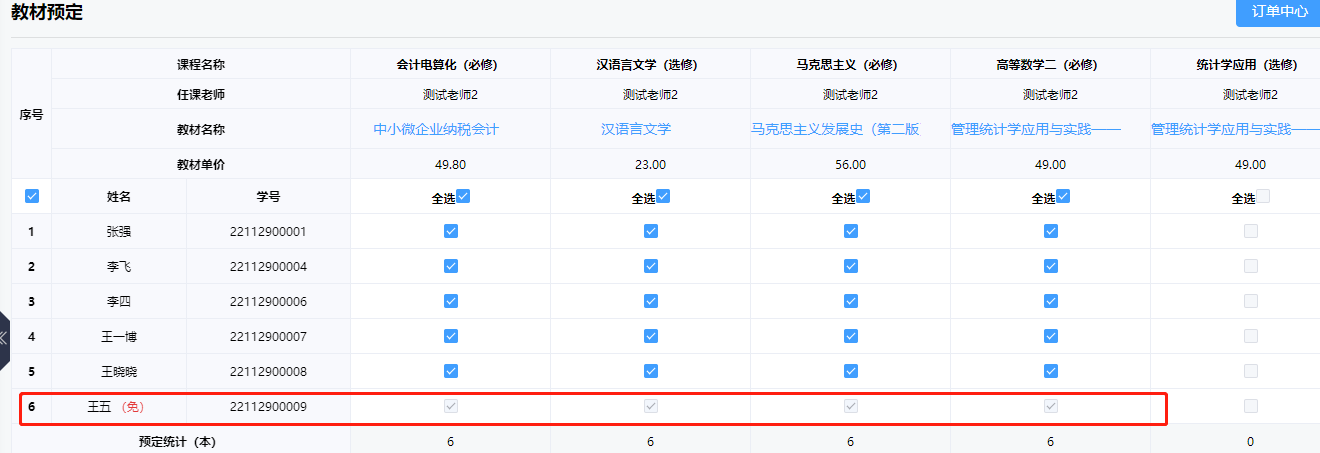 （三）订单提交——根据实际需求选择教材，将选定的教材进行订单提交；——在选书时间内，订单提交按钮等同于订单修改按钮，以选书关闭前最后一次提交结果为准。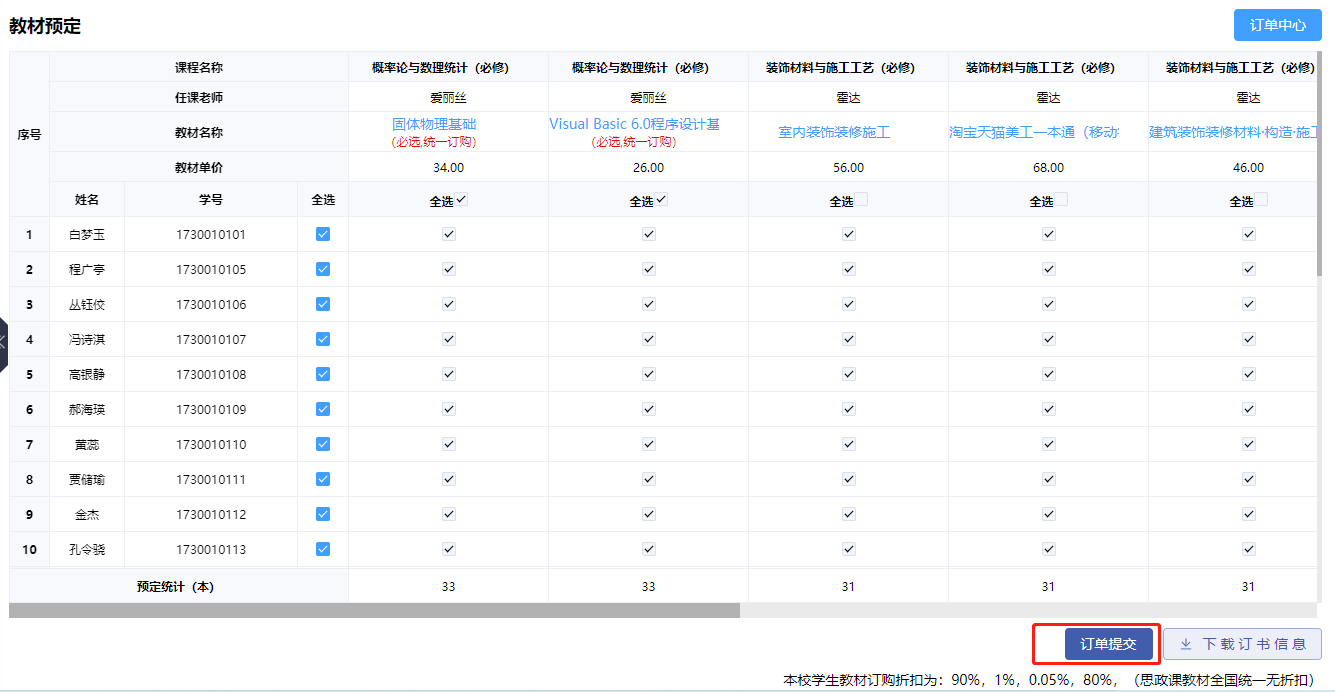 （四）在线付款（非在线支付预定金学校可忽略此步）
——班长支付预定金模式下，点击订单提交，弹出二维码，微信扫描进行支付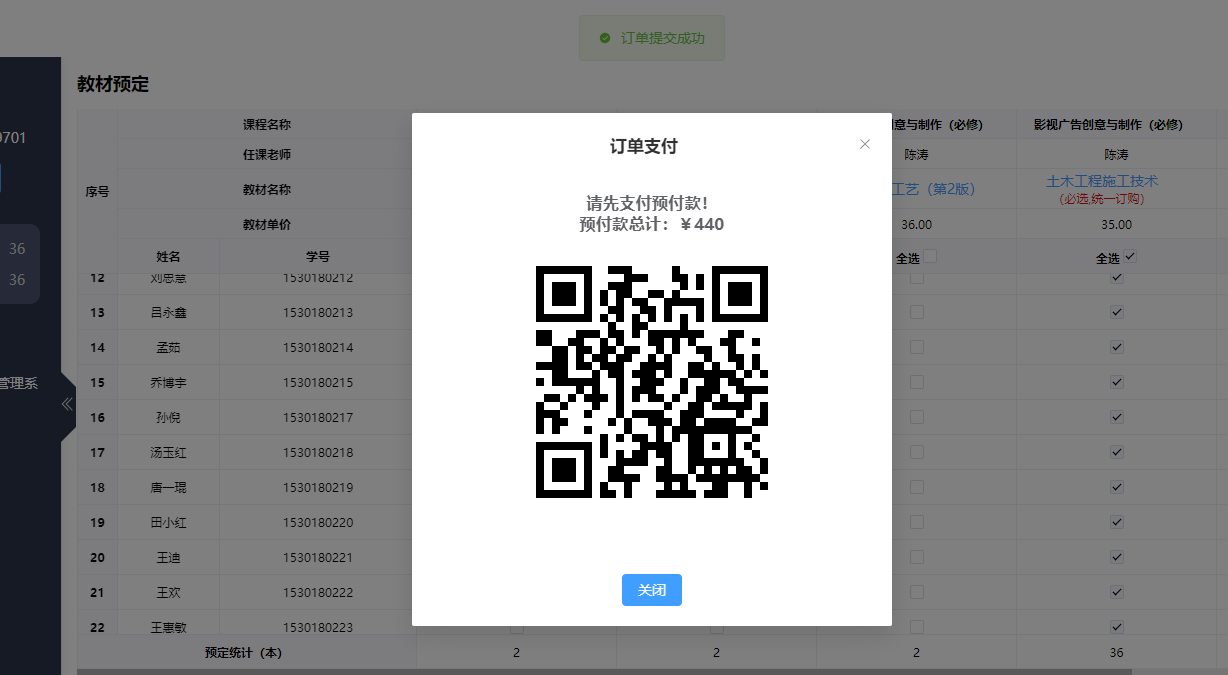 也可跳过此步，在订单中心进行支付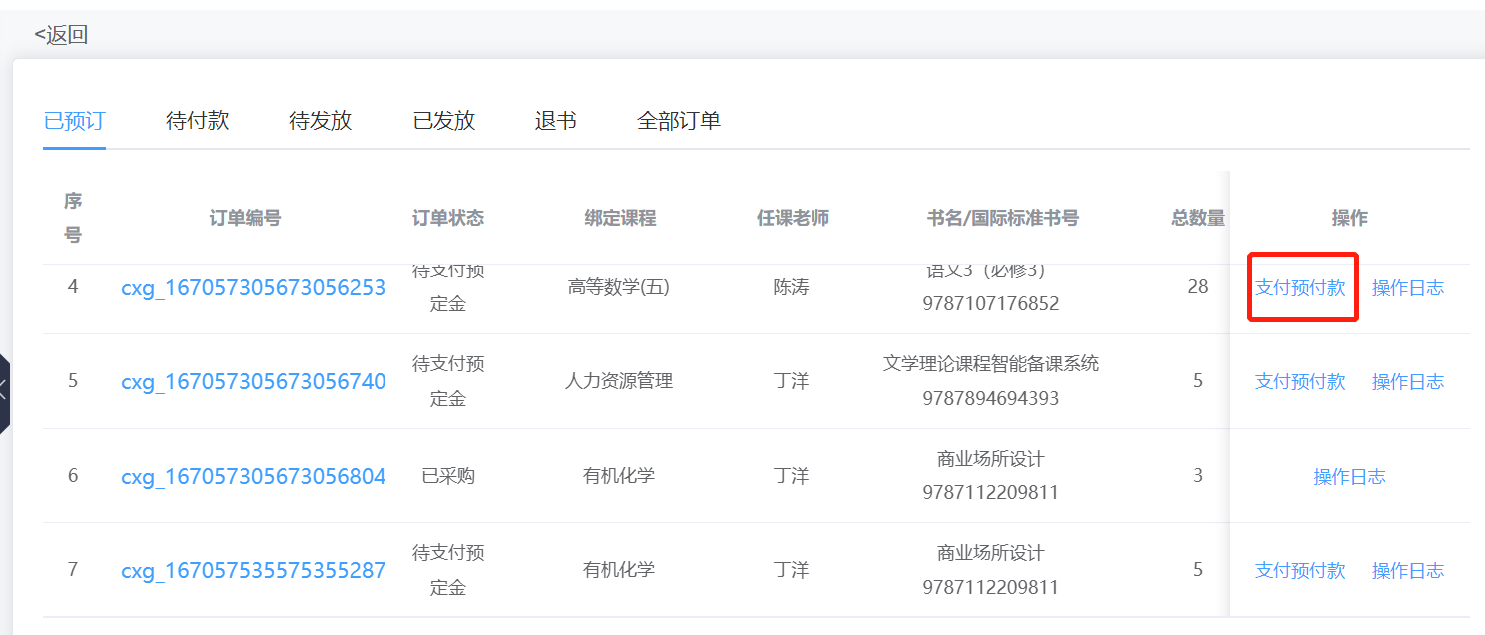 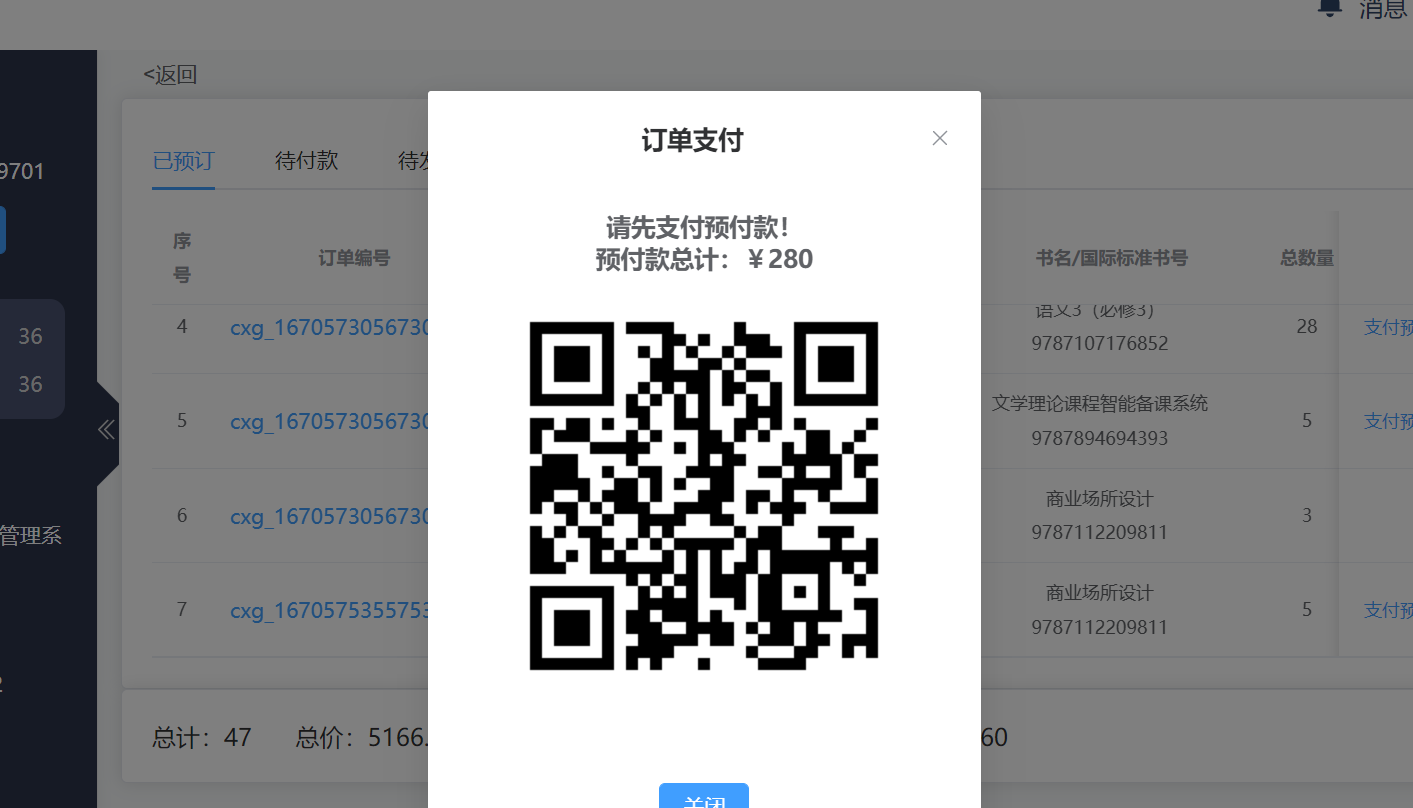 （五）订单提交后，退出登录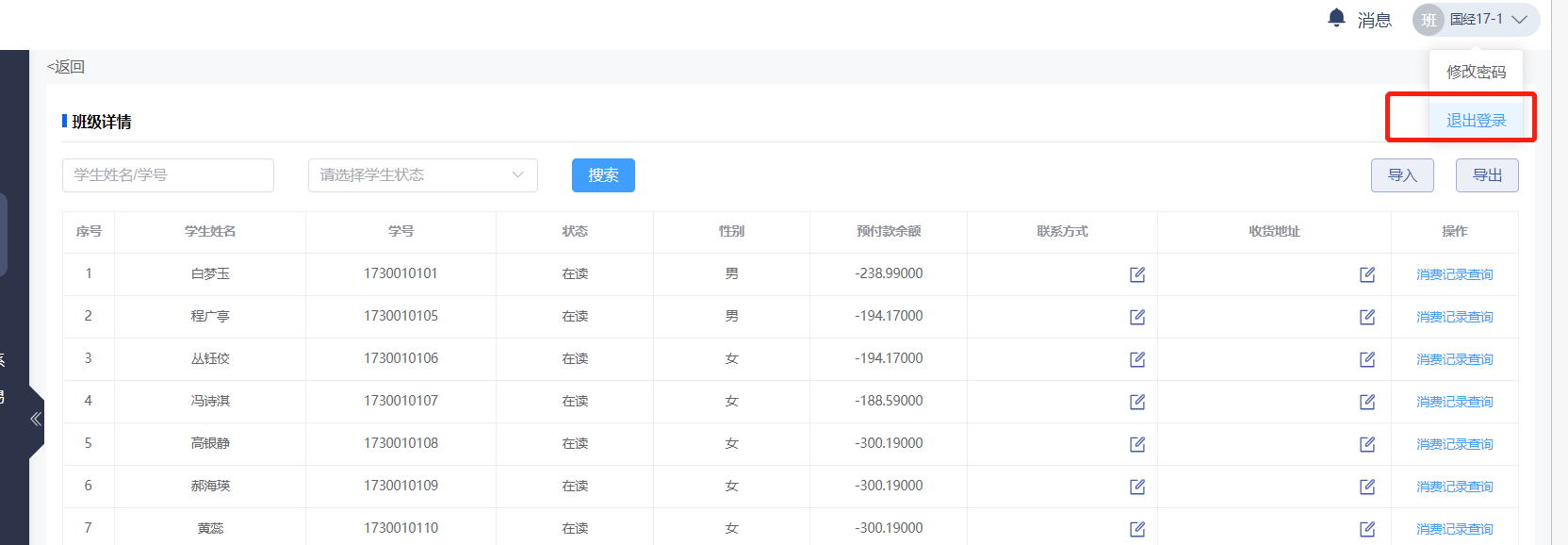 四、退书
——在订单状态下为已发放状态下，点击退书，选择退书原因，填写退书说明，勾选退书人进行退书操作；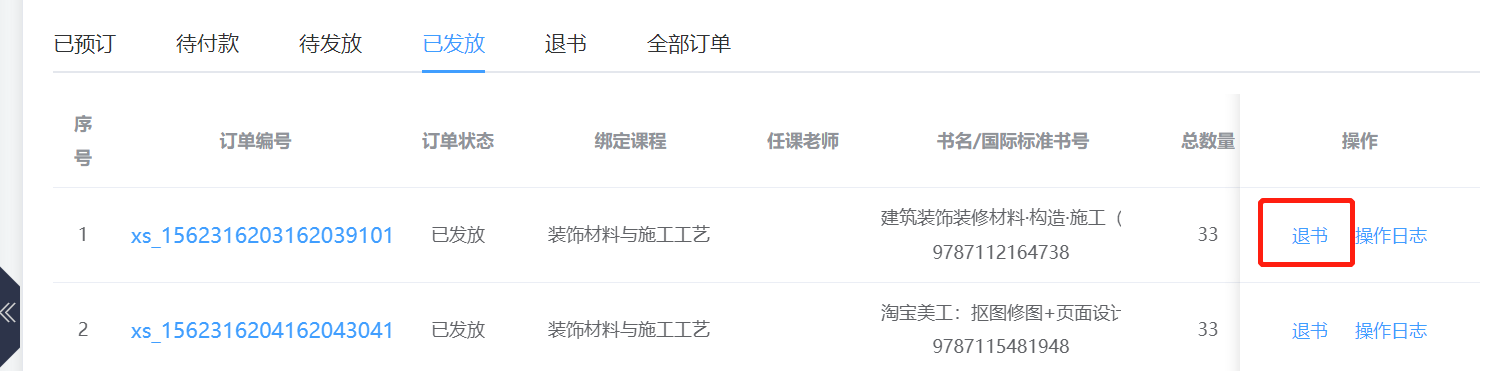 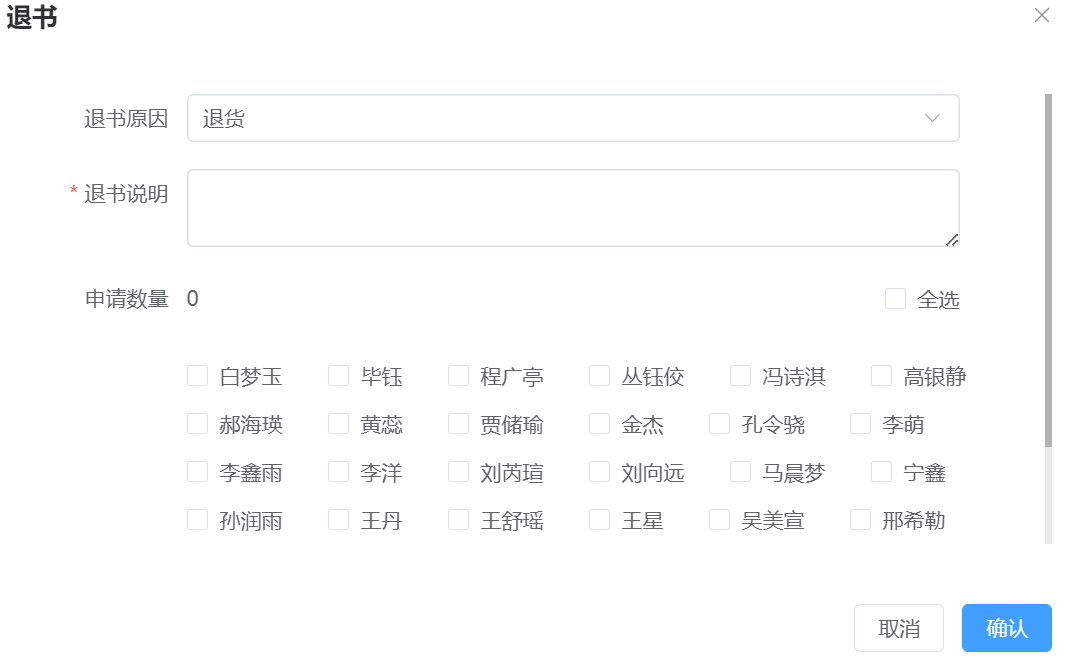 五、模块数据介绍
（一）下载信息教材预定页面：——下载订书信息：当前页面信息；——下载教材发放信息：教材预分后的页面信息；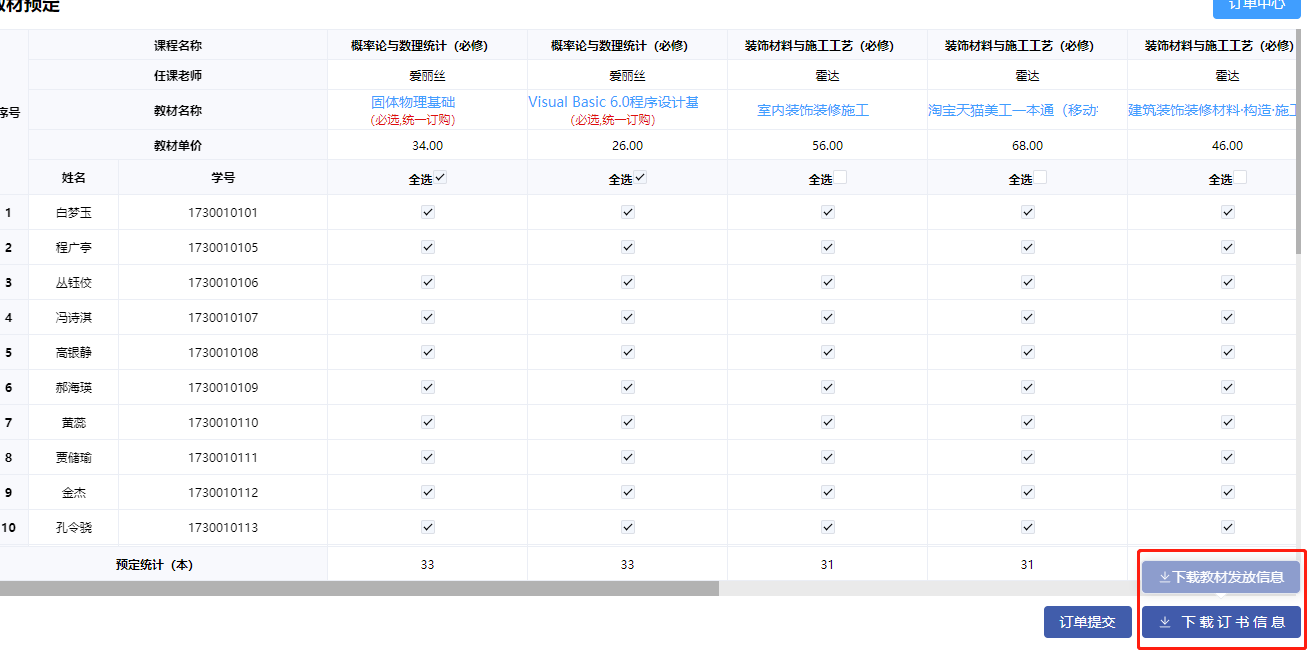 （二）不需采购课程查看班长可对本班级不需要教材的课程进行查看；——点击不需采购课程按钮，弹出弹框查看；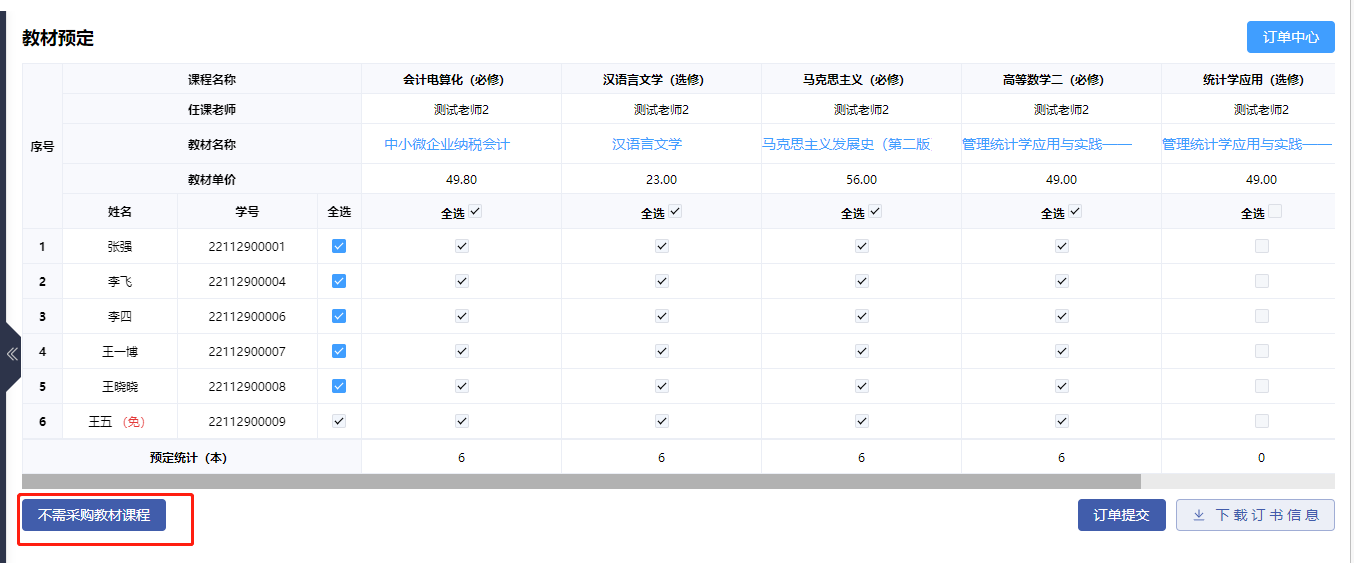 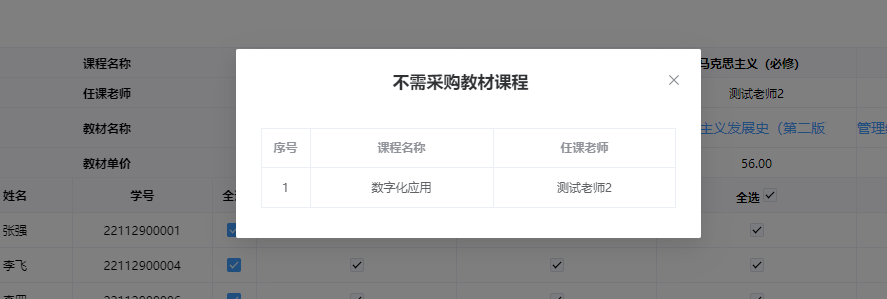 （三）订单中心——将订单根据不同的状态进行区分操作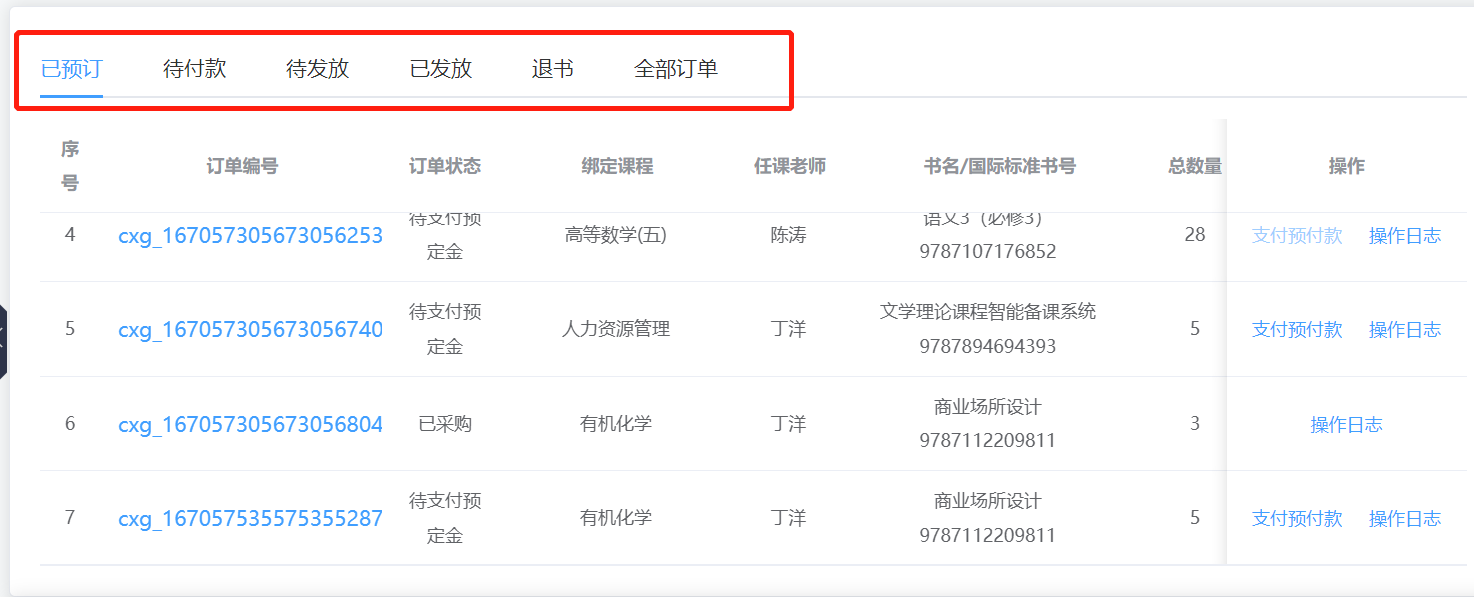 ——订单详情点击订单编号，对此订单的基本信息及本班级的预定信息进行查看；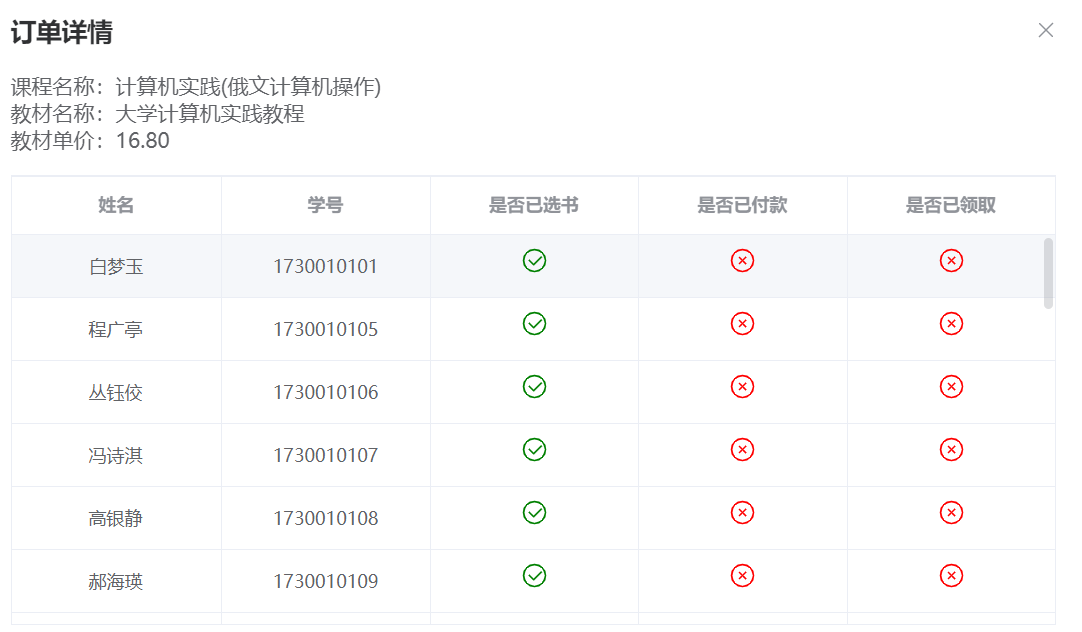 （四）操作日志点击操作日志，可对此订单的数量变更、预分、教材替换查看详情；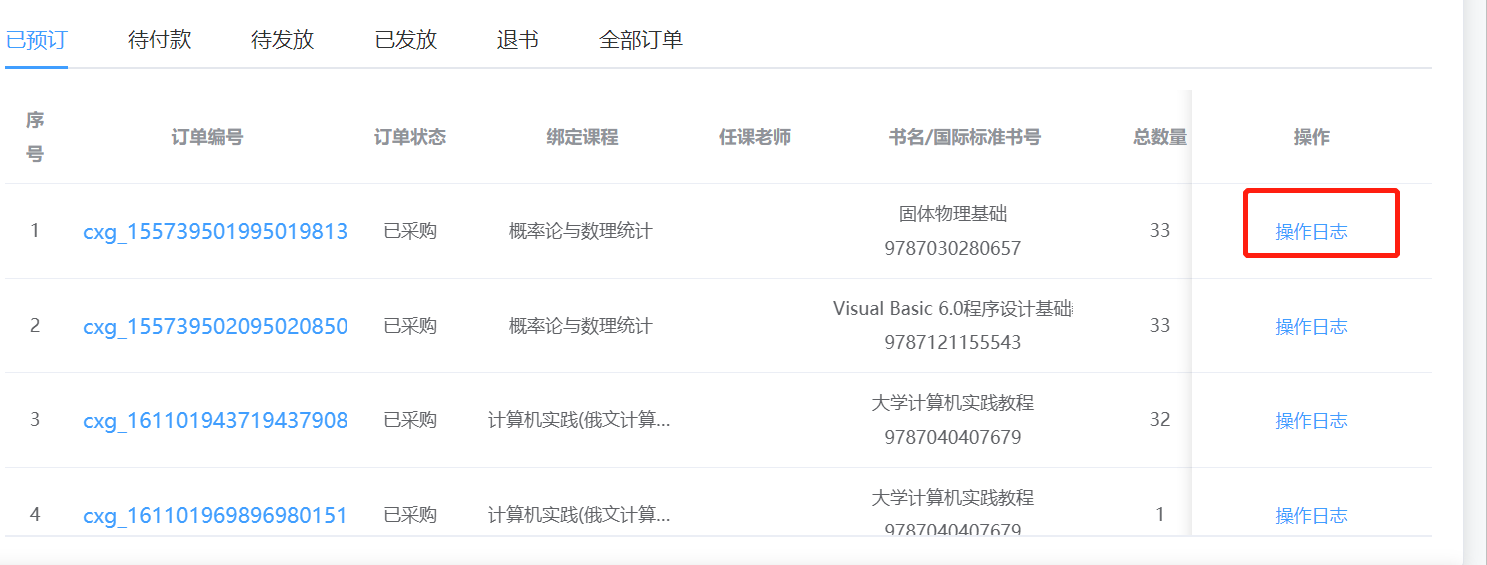 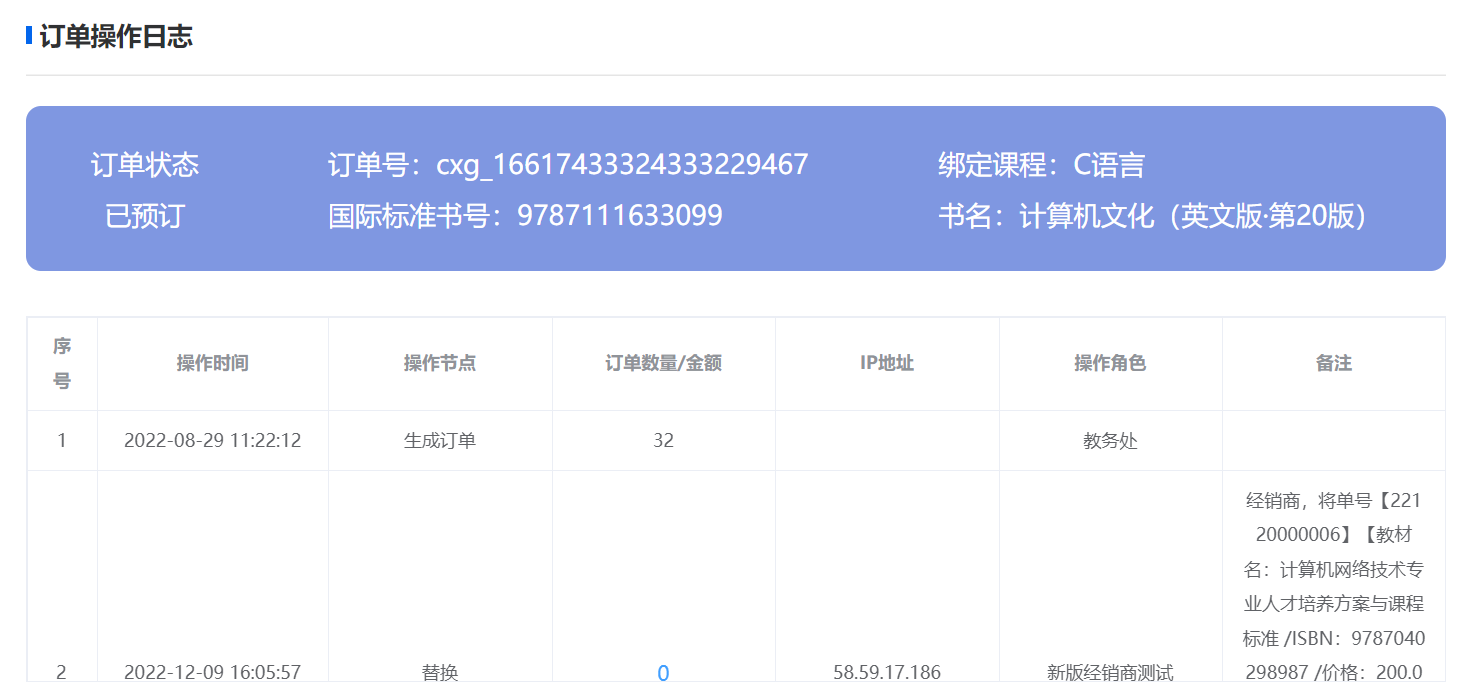 如有疑问，请拨打客服电话：400—101—8878